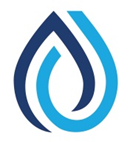 Государственное унитарное предприятиеВодоканал Ленинградской области(ГУП «Леноблводоканал»)«____»______________                                                                    № ___________Санкт-ПетербургПРИКАЗ«Об утверждении Перечня должностейс высоким риском коррупционных проявлений»В соответствии с Федеральным законом от 25.12.2008 года № 273-ФЗ «О противодействии коррупции». А также в целях реализации антикоррупционной политики в ГУП «Леноблводоканал»; ПРИКАЗЫВАЮ:Утвердить в ГУП «Леноблводоканал» следующий перечень должностей с высоким риском коррупционных проявлений;Первый заместитель Генерального директора - Директор по сбыту;Заместитель Генерального директора;Директор по строительству;Директор по производству - Главный инженер;Заместитель главного инженера;Директор по реализации федеральных и региональных программ;Директор по общим вопросам;Заместитель директора по общим вопросам;Заместитель Генерального директора по экономике;Заместитель директора по сбытуНачальник службы безопасности;Начальник управления экономики и тарифного регулирования;Заместитель начальника управления экономики и тарифного регулирования;Начальник службы внутреннего контроля и аудита;Заместитель начальника службы внутреннего контроля и аудита;Начальник управления капитального строительства;Начальник службы капитального ремонта;Начальник службы капитального строительства;Заместители начальника управления капитального строительства;Начальник отдела технического надзора;Ведущий инженер технического надзора;Инженера технического надзора;Руководитель группы по контролю сточных вод;Ведущий инженер по контролю сточных вод;Руководитель службы конкурсных процедур;Заместитель руководителя службы конкурсных процедур;Ведущий специалист по тендерам; Начальник управления материально-технического обеспечения;Заместители начальника управления материально-технического снабжения;Ведущий инженер по комплектации управления материально-технического снабжения;Специалисты управления материально-технического снабжения;Руководитель службы сбыта;Начальник договорного отдела;Начальник претензионного отдела;Начальник отдела по работе с проблемными долгами;Начальник отдела охраны окружающей среды;Главный энергетик;Начальник отдела реализации федеральных и региональных программ;Заместитель начальник отдела реализации федеральных и региональных программ;Начальник управления имущественно - земельных отношений;Начальник производственно-технического отдела;Начальник отдела информационных технологий;Начальники районных производственных управлений;Заместители начальников районных производственных управлений;Начальник автотранспортного управления;Главный бухгалтер;Начальник юридического управления;Начальник отдела судебной защиты;Начальник отдела юридического сопровождения;2. Возложить ответственность за совершение коррупционных правонарушений на лиц, занимающих должности, указанных в пункте 1. 3. Приказ Генерального директора от 23.12.2021 «об утверждении Перечня должностей с высоким риском коррупционных проявлений» № 542 считать утратившим силу.4. Заместителю начальника отдела кадров Романовой О.С. учитывать данный фактор при приеме на работу работников указанных должностей. 5. Начальнику организационно-распорядительного отдела Широковой Н.С. ознакомить всех заинтересованных лиц с настоящим приказом.6. Настоящий приказ вступает в силу с момента его подписания.7. Контроль за исполнением настоящего приказа оставляю за собой.И.о. Генерального директора	            К.А. Антипин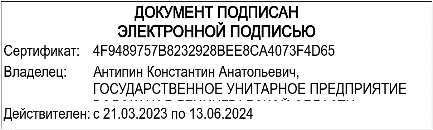 